PLANO DE ESTÁGIOATIVIDADES A SEREM DESENVOLVIDAS PELO (A) ESTAGIÁRIO (A)São Paulo,       de       de      ._____________________________Estagiário (a)MODALIDADE:    Obrigatório             Não obrigatórioSemestre Atual:      Nome do Aluno:      	Número USP      Telefone /contato:      		E-mail:      Curso:      Departamento:      Professor (a) Supervisor (a) do Estágio:      Empresa/Instituição Concedente:      Supervisor (a) na Concedente:      Telefone:      			E-mail:      Período do Estágio:       a      Carga Horária/Semanal/Total:      ANEXAR ATESTADO DE MATRÍCULA EM DISCIPLINASupervisor (a) de EstágioAssinatura e Carimbo
ConcedenteProf (a). Supervisor (a) AcadêmicoAssinatura e Carimbo
Secretaria do Curso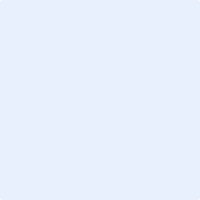 